We proudly serve K Bay Coffee out of Homer, Alaska. All beans are organically grown and roasted to perfection. Bring your own cup and receive $.25 off your drink.Espresso Drinks		12oz	16oz	20ozAmericano		2.25	3.00	4.00Cappuccino		4.00	5.00	6.00Latte			4.00	5.00	6.00Mocha			4.50	5.25	6.25Breve			4.50	5.25	6.25Mocha Breve		4.75	5.75	6.50For The Serious Coffee Lover	                 Doppio			2.25	…………………Machiatto		3.00	…………………Con Panna		3.00	…………………Cubano			2.25	…………………Keeping It Hot 		12oz	16oz	20ozDrip Coffee		2.50	3.00	4.00Shot in the Dark		3.50	4.50	5.25Steamer		3.00	3.75	4.75Hot Cocoa		3.00	3.75	4.75Chillers    		16oz	 	24ozSmoothie		5.25		7.25Frappe			5.25		7.25Iced Americano		2.50		4.50	Iced Latte		4.50		6.50Iced Mocha		5.00		6.75Italian Soda		4.25		5.75Red Bull/LOTUS Soda 	4.75                     7.75Iced Tea		3.25		4.25Hot Teas		12oz	16oz	20ozAlaska Chai		4.00	5.00	6.00Loose Leaf Tea		3.00	3.25	3.50Home Baked GoodiesCookies				$2.75	Fresh Muffins			$3.50Homemade Breads		$3.50*Prices and menu options are subject to change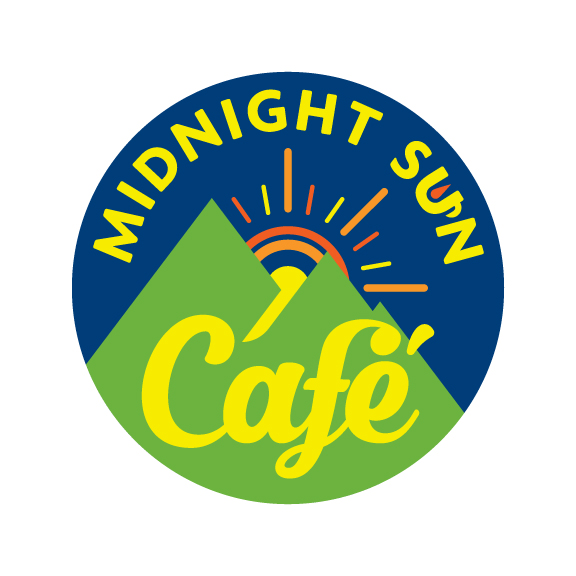 245 W 5th Ave. Suite 106, Anchorage, AK 99501(On the corner of 5th and C St, below 5th Ave. Parking Center)www.midnightsuncafeak.com  Phone: 743-0572	Free WiFi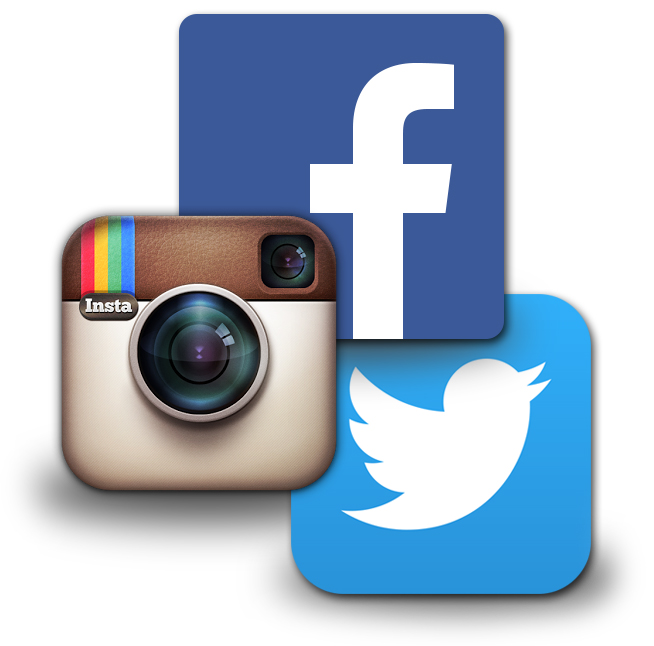 Panini and Deli Sandwiches Vegetarian OptionsHomemade Dressings & SaucesSoups Made From ScratchLight BreakfastHomemade Baked GoodsCateringWe RecycleMonday-Friday 7am-4pmSaturday-Sunday 8am-4pmPlease alert staff to any food allergies.  Some items may contain nuts, wheat, milk, eggs, and fish. Consuming raw or undercooked eggs may increase your risk of foodborne illness.BreakfastEgg & Cheese Breakfast Sammy		$6.00Served on a Croissant or English MuffinADD	Sausage  $1.00	      Avocado  $1.50	Ham        $1.00	      Extra Meat per oz.  $1.00	Turkey    $1.00	      Extra Bacon $1.50	Bacon     $1.00	      On a Bagel  $.75VeggieFried Egg, Tomato, Spinach, Swiss	$7.50The Flying Pig				$9.50Ham, Sausage, Bacon, Fried Egg, American CheeseAngry Flying Pig		   	$9.75Ham, Sausage, Bacon, Fried Egg, Pepper Jack Cheese, JalapenosFly’n Pig in the Garden			$10.00Ham, Sausage, Bacon, Fried Egg, Swiss Cheese, Tomato, SpinachThe Cory				$7.502 Fried Eggs, American, Pepper Jack CheeseFruit & Yogurt Parfait w/Granola 	$5.50Warm & Toasty Homemade Soup C $5.00 B $7.00Deli Sandwiches		 Half     Whole	            Classic Ham & Cheddar		$7.00	$11.50Black Forest Ham, Cheddar Cheese, Lettuce, Tomatoes, Red Onions, Dijon MustardTurkey Swiss & Cranberry	$7.50	$11.50Turkey Breast, Swiss Cheese, Lettuce, Red Onions, Cranberry, and Cream CheeseTurkey Havarti Croissant		$12.00Turkey Breast, Havarti Cheese, Lettuce, Tomato, Red Onions, Zippy SauceRoast Beef & Zippy		$8.00	$12.00Roast Beef, Pepper Jack Cheese, Lettuce, Roasted Red Peppers, Zippy SaucePanini					Whole	Ham & Brie				$12.50Black Forest Ham, Brie, Tomatoes, Spinach Leaves, Garlic Aioli, BasilTurkey & Pepper Jack		              $12.50Turkey Breast, Pepper Jack, Roasted Red Peppers, Spinach Leaves, MayoTurkey Bacon Ranch			$12.25Turkey Breast, Bacon, Ranch Dressing, Red Onion, Tomatoes, Lettuce		Roast Beef & Sun-dried	Tomato		$12.50Roast Beef, Cheddar Cheese, Red Onions, Spinach Leaves, Sun-Dried Tomato SpreadCuban					$12.50Salami, Ham, Swiss Cheese, Lettuce, Tomato, Pickles, Dijon MustardZeus					$12.50Salami, Artichoke Hearts, Roasted Red Peppers, Kalamata Olives, Tomatoes, Red Onions, Spinach Leaves, Mozzarella, Parmesan Cheese, Oregano, BasilOpen Faced/Toasted		Half	Whole	BLT				$6.50	$11.00Bacon, Lettuce, Tomato, MayoTuna Melt			$7.00	$11.00Tuna Salad, Cheddar Cheese, Red Onions, BasilHam Melt			$7.00	$11.00Black Forest Ham, Swiss Cheese, Tomatoes, Mayo, BasilTurkey & Avocado Melt		$8.50	$12.75Turkey Breast, Swiss Cheese, Avocado, Roasted Red Peppers, Red Onion, Tomato, Caesar Dressing	For The Kiddos-Served with Goldfish Crackers		Peanut Butter & Jelly Sandwich	$4.75	$6.75Kids Grilled Cheese		$5.25Vegetarian			 Half    Whole	Veggie				$8.00	$11.00	Tomatoes, Spinach Leaves, Cucumbers, Red Onions, Shredded Carrot, Dijon MustardBrie Panino			……….	$12.50Brie, Tomatoes, Spinach Leaves, Garlic Aioli, BasilAvocado Ranch Melt		………….$11.75	Avocado, Swiss Cheese, Roasted Red Peppers, Onion, Tomato, Ranch Dressing	Grilled Cheese			………..	$9.00Your Choice Of Cheddar, Swiss, Or Pepper JackToasted Caprese		………..	$12.75Fresh Mozzarella, Tomatoes, Fresh Basil, Olive OilItalian Vegetable Goddess	………..	$12.75Artichoke Hearts, Roasted Red Peppers, Kalamata Olives, Tomatoes, Red Onions, Spinach Leaves, Mozzarella, Parmesan Cheese, Oregano, BasilSalad  				  Half   Whole	Club Salad			$8.00	11.00Romaine Lettuce, Turkey, Ham, Crispy Bacon, Cheddar Cheese, Cucumber, Tomato, Homemade Garlic Croutons, Ranch DressingMidnight Sun Salad		$8.00	$11.00Caramelized Walnuts, Red Grapes, Apples, Blue Cheese Crumbles, Spinach/Romaine Mix, Housemade Berry VinaigretteChicken Caesar Salad		$8.00	$11.00	Romaine Lettuce, Homemade Garlic Croutons, Parmesan Cheese, Housemade Caesar DressingWithout Chicken		$6.25	$9.75Greek Salad			$8.00	$11.00Romaine Lettuce, Genoa Salami, Kalamata Olives, Pepperoncini, Cucumber, Tomatoes, Feta Cheese, Garlic Croutons, Housemade Balsamic VinaigretteMediterranean Pasta Salad	 $5.00  $7.00Penne Pasta, Artichoke Hearts, Sun-Dried Tomatoes, Black Olives, Feta & Parmesan Cheese, Housemade Creamy Italian Dressing Chef Specials                                               Whole   $12.75  Spicy Italian Panini- Pepperoni, Salami, Ham, Roasted Red Peppers, Pepperoncini, Parmesan Cheese, Balsamic VinaigretteHot Jack Melt- Pepperoni, Turkey Breast, Jalapenos, Pepper Jack Cheese, Garlic AioliJohnny Boy’s Melt- Roast Beef, Havarti Cheese, Red Onion, Jalapenos, Housemade Blue Cheese DressingAC Melt- Turkey Breast, Bacon, Cream Cheese, Cheddar Cheese, Red Onion, Jalapenos